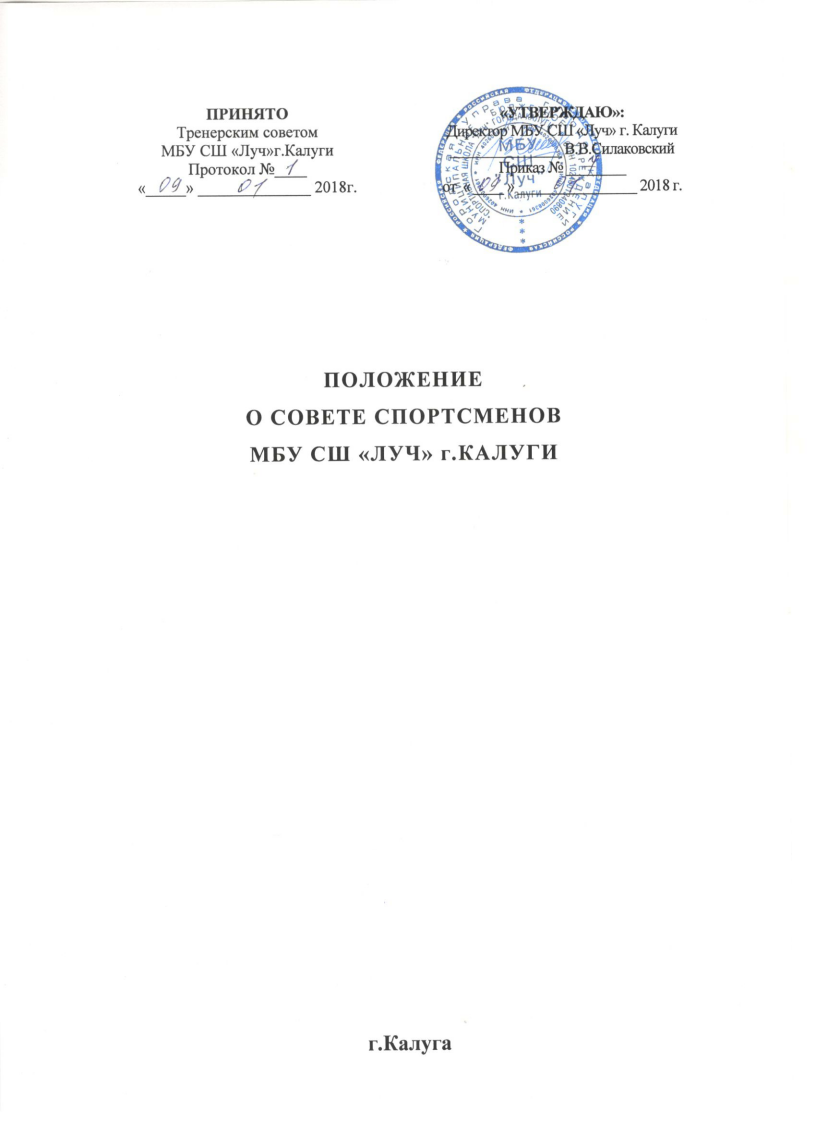 1. Общие положенияНастоящее Положение регламентирует деятельность Совета спортсменов муниципального бюджетного учреждения «Спортивной школы «Луч» г.Калуги (далее - Учреждение).Совет спортсменов создается в целях обеспечения реализации права спортсменов на участие в управлении Учреждением, учета их мнения при принятии Учреждением локальных нормативных актов, затрагивающих их права и законные интересы.2.Цели и задачи Совета учащихсяЦелями деятельности Совета спортсменов являются:формирование у спортсменов умений и навыков самоуправления, подготовка их к компетентному и ответственному участию в жизни общества.Задачами деятельности Совета спортсменов являются:содействие развитию у спортсменов самостоятельности, способности к самоорганизации и саморазвитию, формирование	умений и навыков самоуправления;содействие реализации общественно значимых инициатив спортсменов;реализация и защита прав спортсменов.3. Порядок формирования Совета спортсменов иорганизация деятельностиСостав Совета спортсменов формируется сроком на один год из семи спортсменов, избранных в первом месяце текущего учебного года на общем собрании спортсменов Учреждения.Состав Совета спортсменов утверждается приказом руководителя Учреждения.Председатель Совета спортсменов избирается из состава Совета спортсменов открытым голосованием простым большинством голосов на первом заседании Совета спортсменов.Совет спортсменов проводит свои заседания по мере необходимости, но не реже 2 раз в год.3.6. Совет спортсменов принимает решения открытым голосованием простым большинством голосов при наличии на заседании не менее 50% его представителей. При равенстве голосов решающим считается голос председателя. Решения носят рекомендательный характер.4. Компетенции Совета спортсменов. 4.1. К компетенции Совета спортсменов относятся:рассмотрение и разработка предложений по совершенствованию правил внутреннего распорядка спортсменов, иных локальных нормативных актов Учреждения, затрагивающих права и законные интересы спортсменов;планирование и организация внеучебной деятельности спортсменов, различных мероприятий с участием спортсменов;рассмотрение и сообщение мотивированного мнения при принятии локальных нормативных актов, затрагивающих права и законные интересы спортсменов;участие в планировании работы Учреждения;внесение предложений коллегиальным органам управления Учреждением по актуальным для коллектива спортсменов вопросам;иные вопросы в соответствии с законодательством Российской Федерации.5. Права и ответственность Совета спортсменов. Совет спортсменов имеет право:направлять администрации Учреждения письменные запросы, предложения по работе Совета спортсменов и получать на них официальные ответы;получать от администрации информацию по вопросам организации тренировочного процесса Учреждения;обращаться и принимать участие в работе Комиссии Учреждения по урегулированию споров между участниками тренировочных отношений;рассматривать обращения, поступившие в Совет спортсменов;взаимодействовать с коллегиальными органами управления и другими органами Учреждения, запрашивать и получать от них необходимую для деятельности Совета спортсменов информацию;осуществлять иные полномочия в порядке, установленном законодательством и Уставом Учреждения.Совет спортсменов несет ответственность за выполнение закрепленных за ним функций.6. Порядок учета мнения Совета спортсменов при принятиилокальных нормативных актов УчрежденияПеред принятием локальных нормативных актов, руководитель Учреждения направляет проект локального акта и обоснование необходимости его принятия в Совет спортсменов.Не позднее пяти рабочих дней со дня получения акта Совет спортсменов направляет руководителю Учреждения мотивированное мнение по акту в письменной форме.Если мотивированное мнение Совета спортсменов не содержит согласия с проектом локального нормативного акта или содержит предложения по его совершенствованию, руководитель обязан в течение трех рабочих дней после получения мотивированного мнения провести дополнительные консультации с Советом спортсменов с целью достижения взаимоприемлемого решения.Если согласие не достигнуто, возникшие разногласия оформляются протоколом. После этого руководитель Учреждения имеет право принять локальный нормативный акт, а Совет спортсменов имеет право оспорить принятое решение в соответствии с действующим законодательством.7. ДелопроизводствоНа заседаниях Совета спортсменов ведется протокол. В протоколах фиксируются дата проведения, количественное присутствие членов Совета спортсменов, повестка дня, ход обсуждения вопросов, предложения и замечания, решения.Протоколы подписываются председателем и секретарем Совета спортсменов. Нумерация протоколов ведется от начала учебного года. Книга протоколов прошнуровывается, скрепляется подписью директора и печатью Учреждения. Руководство Учреждения обеспечивает хранение протоколов Совета спортсменов в общем делопроизводстве.